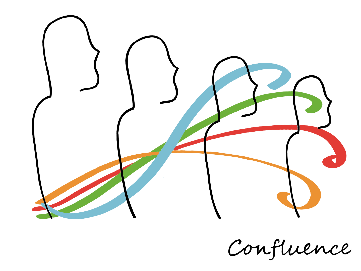 FICHE A COMPLETER ET A RETOURNER CENTRE CONFLUENCE5 rue Guy Pabois – 35 600 REDON – tél : 02 99 71 44 57Coordonnées de l’associationCoordonnées de l’associationCoordonnées de l’associationASSOCIATIONNom :Nom :Siège social :Siège social :Activités :Activités :PRESIDENT.ENom – prénom :Nom – prénom :Adresse :Adresse :Tél port :Tél port :@@INTERVENANTNom – prénom :Nom – prénom :Tél port :Tél port :@ @ Demande de l’associationDemande de l’associationDemande de l’association boîte aux lettres location de salle permanence siège social boîte aux lettres location de salle permanence siège social boîte aux lettres location de salle permanence siège socialLocation sallePermanence Jour(s) souhaité(s) …………………………………………………………………..Créneau(x) souhaité(s) ……………………………………………………………Vacances scolaires      oui              nonDate de début : ………../………../2023Date de fin : ………../………../2024Nombre de séances annuelles : (joindre un planning si besoin)Jour(s) souhaité(s) …………………………………………………………………..Créneau(x) souhaité(s) ……………………………………………………………Vacances scolaires      oui              nonDate de début : ………../………../2023Date de fin : ………../………../2024Nombre de séances annuelles : (joindre un planning si besoin)L’adhésion annuelle est de 15€ pour la saison (du 01/09/23 au 31/08/24Par cette adhésion, vous serez conviés à l’assemblée de notre association en mai 2024.Signature président.e obligatoirePar cette adhésion, vous serez conviés à l’assemblée de notre association en mai 2024.Signature président.e obligatoireDocuments à fournir avant le 28/08/23Documents à fournir avant le 28/08/23Documents à fournir avant le 28/08/23 fiche adhésion règlement de l’adhésion (15€) assurance (copie) statuts de l’association (si changement) fiche adhésion règlement de l’adhésion (15€) assurance (copie) statuts de l’association (si changement) composition du bureau planning d’occupation si besoin